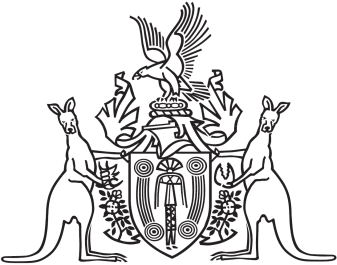 Northern Territory of AustraliaGovernment GazetteISSN-0157-8324No. G22	31 May 2017General informationThe Gazette is published by the Office of the Parliamentary Counsel.The Gazette will be published every Wednesday, with the closing date for notices being the previous Friday at 4.00 pm.Notices not received by the closing time will be held over until the next issue.Notices will not be published unless a Gazette notice request form together with a copy of the signed notice and a clean copy of the notice in Word or PDF is emailed to gazettes@nt.gov.au Notices will be published in the next issue, unless urgent publication is requested.AvailabilityThe Gazette will be available online at 12 Noon on the day of publication at http://www.nt.gov.au/ntg/gazette.shtml  Unauthorised versions of Northern Territory Acts and Subordinate legislation are available online at https://nt.gov.au/about-government/gazettesNorthern Territory of AustraliaLaw Officers ActAuthorisationI, Gregory John Shanahan, the Chief Executive Officer of the 
Department of the Attorney-General and Justice, in pursuance of section 8(4) of the Law Officers Act, authorise Anne Marie Yuen Ting Chin an officer of the Department, being a legal practitioner, to act in the name of the Solicitor for the .Dated 22 May 2017G. J. ShanahanChief Executive OfficerPolice Administration ActSale of GoodsNotice is hereby given that pursuant to Section 166 of the Police Administration Act, the following property as shown on the attached schedule has been in the possession of the Officer in Charge, Police Station, Alice Springs, for a period in excess of 3 months and this property will be sold or otherwise disposed of in a manner as determined by the Commissioner of Police, if after twenty-eight (28) days from the publication of this notice the property remains unclaimed.B. CurrieSuperintendentAlice Springs Police Station18 May 2017MPR AuctionExhibits / MPR to CRTMExhibit/MPR DestructionBikes AuctionFirearms4782921997 Holden Stateman S.A XDM 940sect 166476974Speakers 1 X lrg grey 2 X blue/whiteown n/k478176#001Bike pump large red479059Lufkin Surveyors measuring wheel478823Leatherman Rebar multi-tool 478165Chain silver bull/cow head pendant 477785Trolley 1M high white479466#001$3.854794665x cigarettes479466#003Basic card Thelma Adamson479279IPad Apple blue multi coloured case479133Black suitcase red around zips479127Mobile phone IPhone 5 / aqua case479127IPhone 5 silver in aqua case479071Suitcase Protocol grey/BLACK4788481 X large silver kitchen knife478090Passport Korean Junsuk Lee478086Apple iPod/iPad black blue case477983Tablet black blue case479493001Southern Star silver / green479385Bike black / blue479374Trek 3700 Alpha S/N 1032U035 black479370Tourex Training D S/N41/16 lime/blue479333Powerful beauty SN J93452733 blue479293Bike mounted bike painted black479237Southern Star Bella Vista white479211#001Cygnus DK bicycles S/N U1OUO5719479211#002Cyclops Lexicon S/N AL09F003222 479183Cyclops 66 Ridge S/NTP67920800 red479071Southern Star S/N 61308115661 grey479018GT S/N S3JT02347 green / orange478988001/002Rhythm BMX S/N 41716 / 1 X tyre478880Tourex Xtrain66 S/N XD161007441478879Tourex Xtrain66 S/N G1605000997 blue478735Everest XCR blue / silver478728Southern Star Terrain S/N AJ14B0309478585Specialized Hard Rock S/N WSBC6030087049478496BMX purple S/N 37146478495#001Reckless red mountain S/N AP062404478495#002Malvern Star ladies mountain blue478495#003Exile BMX blue478433Merida XC600 S/N WC172725E red478411Holstar Montana S/N 9J0169 purple478340Scott black /white478218Southern Star Terrain S/N ABT41621567 red478104BMX S/N G1402039709 aqua478103Huffy blue478084Bella Vista white478020#002Everest XCR blue/black478019Trek S/N GV609338 black478018Insane Junior white477904Cheetah Firebird S/N 0100602987 red/black477867Apollo ladies maroon477781Avanti Black Thunder S/N SG16P01787477625Tourex X train66 S/N 42174967 blue/white477624Cyclops S/N TP92634598 red /black477613#001Southern Star S/N GM31931715 red/silver477613#002Tourex X train 66 S/N G150807082 blue462533#002Lee Enfield 303 British S/N 80469sect 99462533#001Lee Enfield 303 bar 58200sect 99481790Harrington & Richard 12G S/N 38435unregistered466977#003Stirling 22Mag S/N A887424unregistered